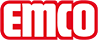 emco BauWanna zbierająca brud i wodę emco 5022 CNTyp5022 CNGrubość materiału ok. (mm)2,0BudowaSystem wanien osadnikowych może stanowić jednoczęściowe korytko lub wiele korytek, które mogą być zestawiane modułowo, ze zmienną szerokością i głębokością. Z punktu widzenia wyglądu mata wejściowa jest produkowana w tej samej wielkości bez ramy lub z ramą.Kształty specjalneWanny zbierające brud i wodę dostępne są również w specjalnych kształtach, np. z zaokrągleniami, co pozwala na ich adaptację w każdym budynku. Skontaktuj się z nami.MateriałStal szlachetna (V2A), wodoszczelnie spawana, w celu ułatwienia czyszczenia wewnętrzne wykończenie całkowicie gładkie.Profil wsporczyStal szlachetna (V2A) w odstępach maks. co 300 mm z wyżłobieniami do spływu wody ze wszystkich kierunków. Te profile muszą przebiegać poprzecznie pod profilami pod kątem 90 stopni.Dane dodatkoweNakładka na matę wejściową jest zintegrowana z korytkiem.Większe wymiaryKilka części wanny jest skręcanych razem na miejscu, tworząc system modułowy.WyposażenieNa życzenie z jednym odpływem, jak również z połączeniami przelewowymi dla kilku części wanny. Jeśli istnieje kilka sekcji wanien zalecamy jeden odpływ dla każdej sekcji wanny.System odwodnieniaKompletne wyposażenie odpływu w rozmiarach DN 50, DN 70 lub DN 100 wraz z sitem ze stali nierdzewnej. Odpływ o wymiarze DN 50 jest standardemCałkowita wysokość wannyStandard: 70 mmOpcjonalnie wanna jednoczęściowa: 45-90 mmOpcjonalnie wanna złożona z wielu modułów: 45-90 mmUwaga: W przypadku wysokości wanny poniżej 65 mm zastosowanie połączeń przelewowych pomiędzy poszczególnymi modułami wanny nie jest możliwe.max. szerokość wanny skradającej się z jednej części (mm)1300wymiarySzerokość wanny:……………mmGłębokość wanny:……………mm ( w kierunku ruchu)Kontaktemco Polska Sp.z.o.o. · Ul. Makowskiego 1 · 02-784 Warszawa / PL · Tel./Fax (+48) 22 818 82 36 · info@pl.emco.de · www.emco-bau.com